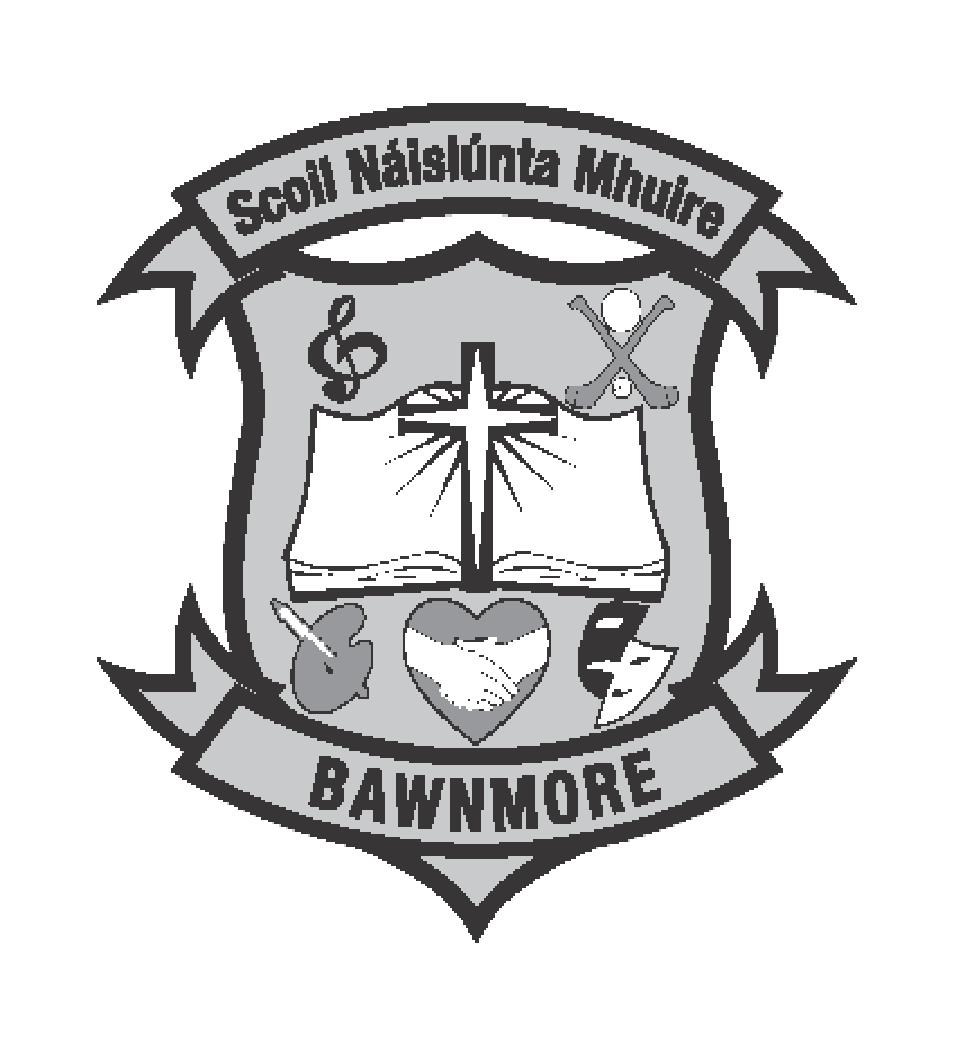 Scoil Náisiúnta Mhuire,Bawnmore National School,Claregalway,Co.Galway.Tel: 091 798600bawnmorens@eircom.netRoll No: 09069LScoil Náisiúnta Mhuire,Bawnmore.Relationships and Sexuality Education Policy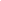 Scoil Náisiúnta Mhuire, Bawnmore is a co-educational mainstream primary school catering for children from infants to sixth class. Scoil Náisiúnta Mhuire, Bawnmore is a Catholic school and therefore all policies developed are implemented in ways which are in keeping with the ethos of the school. It is our intention that everyone feels valued and our pupils are encouraged to develop their full potential in a caring and supportive environment. Relationships and Sexuality Education (R.S.E.) encompasses the acquisition of knowledge and understanding, and the development of attitudes, beliefs and values about relationships, sexual identity and intimacy. In Scoil Náisiúnta Mhuire, Bawnmore we seek to promote the overall development of the child which involves the integration of Relationships and Sexuality into personal understanding, growth and development.Development of this policy 
Parents will be encouraged to become familiar with the content if the R.S.E policy and to play a meaningful role in the implementation of the R.S.E. programme. Consultations took place with staff and Board of Management in the writing of this policy. Aims of our RSE programmeTo enhance the personal development, self-esteem and well-being of each child. To help children develop healthy friendships and relationships. To foster an understanding of, and a healthy attitude to, human sexuality and relationships in a moral, spiritual and social frameworkTo enable the child to acquire an understanding of, and respect for, human love, sexual intercourse and reproductionTo develop and promote in the child a sense of wonder and awe at the process of birth and new lifeTo enable the child to be comfortable with the sexuality of oneself and others while growing and developingRelationship of RSE to Social, Personal and Health Education 
In Scoil Náisiúnta Mhuire, Bawnmore, RSE will be taught in the context of Social, Personal and Health Education. SPHE is a subject in the primary school curriculum. SPHE contributes to developing the work of the school in promoting the health and well-being of children and young people. SPHE is taught from Junior Infants to Sixth class and is formally timetabled.
RSE will be facilitated in the following ways within our school:In the context of a positive school climate and atmosphereAs part of timetabled S.P.H.E.On an integrated, cross-curricular basisThe SPHE Curriculum is a spiral curriculum. This involves revisiting key topics in a developmental manner every two years.   Within this framework the RSE programme will be explored with children bi-annually during their primary school years. All content objectives will be taught by the time the children leave 6thclass. All issues will be discussed with sensitivity, professionalism and awareness of the varying levels of development within a class.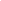 Multi-class situationIn our school, which is a multi-class situation there are children of different class levels and abilities in each room. Should information be inappropriate for the younger age group, we will withdraw them to another teacher’s class.Co-educational educationOurs is a co-educational schoolWe will teach the boys and girls together. TerminologyThe acquisition of appropriate language in RSE is crucially important to enable children to communicate confidently about themselves, their sexuality and their relationships (Interim Guidelines, p53).  Not being familiar with the biological terms for the body can put children at a disadvantage. (DES Resource Materials for Education and Sexuality Education, Jnr./Snr. Infants, pp.148 -149).  See also Going Forward Together p.17We will give children the correct and appropriate language as outlined in the RSE materials. In this case the children (depending on the context and the age group of the children, will be asked by the teacher what they meant by the word ‘gay’ to ascertain the children’s understanding of the term.The teacher’s response will be along the lines of “The majority of people are attracted to people of the opposite sex. This is called being heterosexual. Some people are attracted to people of the same sex. This is called being homosexual or gay. God created us all and loves us all equally.”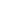 PrivacyEveryone has a right to privacy (see Universal Declaration of Human Rights and UN Declaration on the Rights of the Child). Teachers will not answer personal questions about themselves nor require the child to give information of a personal nature that they do not wish to share.Parents’/Guardians’ roles In SPHE and RSE parents are acknowledged as the primary educators of their children and the school will work in a supportive role.On enrolment parents will be provided with an overview of the SPHE/RSE programme and the list of possible sensitive issues.An outline of the lessons /sensitive issues will be available on request to parents before they are taught, so that they can prepare the child before it is dealt with in school, if they so wish. Since RSE is an obligatory requirement of the Department of Education and Science, it should be inclusive. We actively promote the implementation of RSE and strongly discouragewithdrawal. The school will, however, take account of parental concerns and a parent's right to withdraw a pupil from themes pertaining to sensitive issues will be honoured on the understanding that the parent(s)/guardian(s) is taking full responsibility for this aspect of education themselves. The parent(s) /guardian(s) will need to inform the school in writing of this decision.ConfidentialityTeachers’ roles  Each class teacher will teach the SPHE programme including the sensitive issues A teachers’ right to opt out from teaching the sensitive issues will be honoured.  Provision will be made for these issues to be taught by a colleague.RSE policy and other curricular areas Our policy in R.S.E. will also inform the teaching of the Strand “Living Things” in Science.Sources and Resources:  We will use the RSE and the Stay Safe programmes and other resources  (suitable DVD e.g. Busy Bodies) that are deemed suitable We may also invite other visitors such as a mother, father and new baby when teaching certain aspects. These adults may be invited to talk and be questioned by the pupils.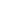 The Board of Management supports and fosters the development of a R.S.E school policy. The programme of work will be reviewed at regular intervals by teachers. The B.O.M. will ensure access to in-career development opportunities for teachers and the policy committee in R.S.E. The policy and programme will be reviewed after the first year and every four years thereafter. All partners will be informed of any amendments necessary after such a review. R.S.E. resources will also be reviewed to ensure they are kept up to date.Ratification and CommunicationThis school plan for RSE was ratified by the Board of Management of Scoil Náisiúnta Mhuire, Bawnmore in September 2022.ResourcesIn our school our staff may consult any of the following teaching resources when teaching RSE in addition to the DE Relationships and Sexuality Education Programme.PDST Health and Wellbeing RSENCCA SPHE/RSE ToolkitDE Walk Tall manualsMaking the Links and BeyondStay Safe programmeWalk Tall programmeAnatomical dollsHSE publications (www.healthpromotions.ie)Busy Bodies Booklet/Video/Workbook (PDST)INTO - Different Families, Same Love  posterINTO – Different Families Same Love Lesson ideasINTO – Different Families Same Love presentation JI-2ndINTO – Different Families Same Love presentation 3rd-6thRESPECT guidelinesGender Equality Matters (GEM)All Together NowPDST Education and Transgender informationExploring Homophobia and Transphobia in Primary Schools in Ireland. (2016)RSE related educational websitesClassroom resources:The Great Big Book of HomesIt’s Okay to be DifferentRed – A Crayons StoryWhat’s happening to Tom?Things Ellie likesSENHealthy Body Resources – Van Der BiltTaking Care of Myself Mary WorbelNCSE website www.middletownautism.comwww.sexualwellbeing.ieDear Parent/Guardian, Relationships and Sexuality education is an integral part of the S. P. H. E. programme. The sensitive elements of the Relationships and Sexuality education are covered under the strand units, ‘Growing and Changing’ and ‘Taking Care of my Body’. We will be completing these strand units with all class levels in the forthcoming weeks. These lessons can be viewed at : https://www.pdst.ie/primary/health-wellbeing/RSE Our school RSE policy is available to view on our school website: https://www.bawnmorens.ie/ It outlines our agreed approach to achieve the objectives of the aforementioned strand units.* Please see the attached document for further information.As you are the primary educators of your children, we recognise the right of any parent/guardian who so wishes to request that his/her son/daughter should not participate in the programme. The school will respect this choice. Where students are withdrawn from RSE, the school cannot take responsibility for any versions of class content passed on to them by other students. Any Parent/Guardian who wishes to withdraw his/her son/daughter must contact the Principal to make their wishes known. This request should be made in writing to the Principal before Feb 27tht in order to allow for the provision of supervision for these students; otherwise the student will take part in the RSE classes. Please feel free to contact the school to discuss this matter. Yours sincerely,Caoilfhionn CaseySocial, Personal and Health Education Curriculum (NCCA 1999)Social, Personal and Health Education Curriculum (NCCA 1999)Infant – 2nd ClassStrand unit – Growing and ChangingAs I grow I changeNew LifeFeelings and emotionsStrand unit – Taking care of my bodyKnowing about my bodyFood and nutritionMaking decisions3rd Class – 6th ClassStrand unit – Growing and ChangingAs I grow I changeBirth and new LifeFeelings and emotionsStrand unit – Taking care of my bodyKnowing about my bodyFood and nutritionHealth and wellbeing